a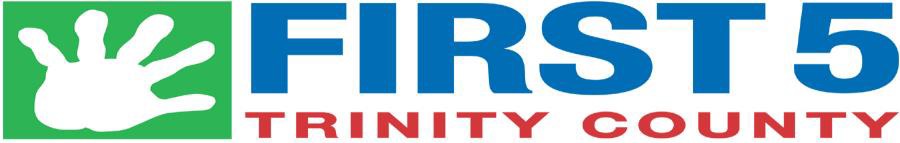 Children & Families Commissionwww.First5Trinity.orgFirst 5 Trinity Children and Families CommissionMEETING AGENDAMonday, January 8, 2018 - 2:30 to 4:30 p.m.26 Ponderosa Lane (PUD office)   Weaverville, CA 96093The First 5 Trinity County Children and Families Commission is committed to ensuring that persons with disabilities have equal access to full participation in its public meetings.  Those with disabilities needing accommodation to participate in a meeting should contact Suzi Kochems at 530-228-7811 or via email at skochems@trinitycounty.org at least 48 hours in advance of a meeting to request an auxiliary aid or accommodation, such as an interpreter, assistive listening device or alternative format.PUBLIC NOTICEThis agenda is posted at 111 Mountain View Street, Weaverville, at least 72 hours in advance of the meeting. Meeting materials are available for the meeting via email at skochems@trinitycounty.orgIntroductions and Public Comment: Persons may address the Commission on items not on this agenda. Public comment is limited to three minutes per speaker. Please note that although the Commission is very interested in your concerns, the California Brown Act prohibits the Commission from taking any action this meeting on items not published on this agenda.ACTION ITEMS AS TIME ALLOWSApproval of meeting minutes from the November 13, 2017 commission meetingReview and approval of Commission Chair and Vice Chair rotation scheduleReview of proposals received as a result of the RFP’s for a Program Evaluator and Audit Firm-confirm contract amounts and term of awardCommissioner’s ReportsExecutive Director’s ReportFinancial Report & Auditing Standards GovernanceProgram Evaluation Timeline Local and State EventsAges & Stages vs. Help Me Grow ProgramNext Commission Meeting: February 12, 2018 2:30-4:30 pmAdjournmentFor more information concerning items on this, agenda contact Suzi Kochems, Executive Director for the First 5 Trinity Children and Families Commission at 530-228-7811 or skochems@trinitycounty.org	